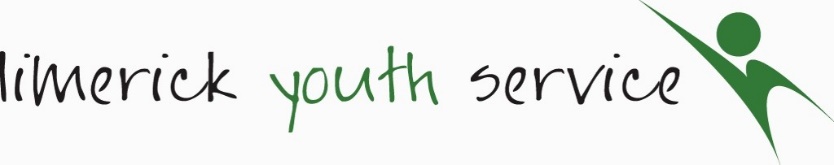 Long-Term Registration & Consent Form O 18sStaff Member:							Date:				___________________Project Area:											___________________DeclarationI, 							 confirm that the information provided above is true and accurate to the best of my knowledge.  PRINTED NAME:					  DATE:__________________________________Consent Form (Please read each question and tick  as appropriate)* All activities and programmes are risk assessed and all venues are preapproved by Limerick Youth Service.  Appropriate supervision is provided.  SIGNATURE:									_____________PRINT NAME:										_____________DATE:										______CONTACT DETAILSCONTACT DETAILSName:Contact Details :Name:Address:Mobile No.:			Email Address:Emergency Contact Details:Name:Address:Mobile No.:			Email Address:Emergency Contact Details, if different from above:PROFILEPROFILEAge Group:18-20                                21-24                                                Gender:Male 		Female 	Other 	Prefer not to say Nationality:If other, please state:Irish 		Other 		Education/Employment StatusEducation/Employment StatusAre you currently attending:If in education, please provide school/institution name & a brief address:Secondary School                      Third Level               Other including Leaving Certificate Applied (LCA)     Not in Education (secondary, third level or LCA)          If not in education, please indicate employment/training status:Employed           Unemployed     In further education/training (Includes LYS Community Training Centre - CTC, Youthreach)       Not in employment, education or training             MEDICAL INFORMATION: For safety reasons all participants must provide information of any underlying medical condition prior to joining.  Any changes must be notified in writing.  MEDICAL INFORMATION: For safety reasons all participants must provide information of any underlying medical condition prior to joining.  Any changes must be notified in writing.  GP Details: Name:                                                               Phone Number:Address:Is there any reason why you should not take part in any physical activity or sport?If YES, please give more detail:Yes  		No Please detail any medication that you may be required to carry or self-administer: Do you suffer from anaphylactic shock?Yes  		No Please indicate if you have any special dietary requirements: Name of Young Person:	Name of Young Person:	I agree to participate in agreed weekly activities and/or programs and I accept that Limerick Youth Service has no responsibility for me outside of these agreed times*.I understand that I must abide by agreed rules and procedures and failure to do so could result in my missing out on planned activities or events.  In the event of an accident / illness requiring emergency treatment and failure to make contact with any of the persons listed on this form, I agree to give consent to the administration of treatment from a qualified medical practitioner.  In the event of a minor injury, I agree to give consent to the administration of first aid I agree to participate in programme evaluation activities.  These activities may include surveys and group discussions and will inform written reports/publications.  This is to ensure a high quality service with positive impacts for young people.  Participation is voluntary, data gathered is confidential and stored securely in line with General Data Protection Legislation (GDPR), 2017.  I consent to having my photograph taken and/or being filmed for the purpose of project publicity or reports to funders by Limerick Youth Service.  Yes 		No 